(10P) Madde nedir? Tanımlayınız. Maddendin ortak özelliklerini yazınız.  (10P) Adezyon ve kohezyon olaylarını açıklayınız. (20P)  500 cm3 kuru kum bulunan bir kaba 200 cm3’lük su döküldüğünde, kaptaki son seviye 600 cm3 olarak ölçülüyor. Buna göre;Beklenen hacim?Gözlenen hacim?Kuru kumun içindeki havanın hacmi?Kuru kumun gerçek hacmi?(20P)  Ali ,önce doğuya doğru 2 saatte 40 km, sonra batıya doğru 1 saatte 80 km  yol alıyor. Buna göre;Toplam alınan yol ?Yer değiştirme?Ortalama hız?Ortalama sürat nedir?(10P)  Özkütlesi (d)  5 g/cm3 olan bir silindirin yarıçapı(r)  2 cm, yüksekliği (h) 4 cm ise, kütlesi (m) kaç gramdır? (π=3 alınız)  (10P) Bir araç 20 m/s hızla giderken hızını düzgün arttırarak 5 saniyede 55 m/s hıza ulaşıyor. Buna göre aracın ivmesini (a) hesaplayınız. (10P) 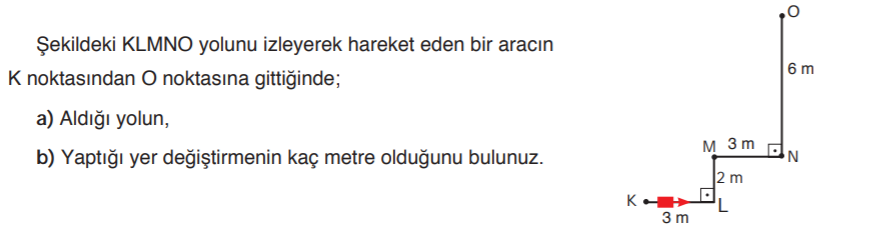 (5P)  Aşagıdaki hareket çeşitlerinden uygun olanı seçiniz (5P)  Aşağıda verilen cümlelerde boş bırakılan bölümleri uygun kelimelerle doldurunuz.Cisimlerin birbirine uyguladığı itme ve çekme etkisine ...………….  denir.Yüzeydeki moleküllerin dengelenmiş net bir kuvvet ile içe doğru çekilmesi sonucunda ……..……….. oluşur.Bir sıvının çapı küçük bir boru içerisinde yükselmesi ya da alçalmasına …………….  etkisi denir.Sıvılar ve gazlar gibi bir yerden başka bir yere kolayca hareket edebilen maddelere ………..…... denir.Bir hareketlinin seçilen bir noktaya göre bulunduğu yeri değiştirmesine ...............… denir.Hareket Öteleme hareketiDönme hareketiTitreşim hareketiStres çarkıGüneş sistemindeki gezegenlerRay üzerinde giden trenGitar teliAğaçtan düşen elmaAkışkan , kılcallık , kuvvet , yüzey gerilimi , hareket